Прием на службуПраво поступления на службу в органы внутренних делНа службу в органы внутренних дел вправе поступать граждане не моложе 18 лет независимо от пола, расы, национальности, происхождения, имущественного и должностного положения, места жительства, отношения к религии, убеждений, принадлежности к общественным объединениям, владеющие государственным языком Российской Федерации, соответствующие квалификационным требованиям, установленным настоящим Федеральным законом, способные по своим личным и деловым качествам, физической подготовке и состоянию здоровья выполнять служебные обязанности сотрудника органов внутренних дел.Предельный возраст поступления на службу в органы внутренних дел устанавливается для замещения должностей в органах внутренних дел - 35 лет, для поступления в образовательные учреждения высшего профессионального образования федерального органа исполнительной власти в сфере внутренних дел для обучения по очной форме - 25 лет.Возрастные ограничения для поступления на службу в органы внутренних дел граждан, ранее проходивших службу в органах внутренних дел или в федеральных органах исполнительной власти на должностях, по которым предусмотрено присвоение специальных (воинских) званий, определяются возрастными ограничениями для пребывания на службе в органах внутренних дел.Граждане, поступающие на службу в органы внутренних дел, проходят в порядке, определяемом федеральным органом исполнительной власти в сфере внутренних дел, психофизиологические исследования (обследования), тестирование, направленные на выявление потребления без назначения врача наркотических средств или психотропных веществ и злоупотребления алкоголем или токсическими веществами.Документы, представляемые гражданином для поступления на службу в органы внутренних дел1. Для поступления на службу в органы внутренних дел гражданин лично представляет в федеральный орган исполнительной власти в сфере внутренних дел, его территориальный орган, подразделение:заявление с просьбой о поступлении на службу в органы внутренних дел (на обучение в образовательное учреждение высшего профессионального образования федерального органа исполнительной власти в сфере внутренних дел) по форме, установленной федеральным органом исполнительной власти в сфере внутренних дел (далее - заявление);паспорт гражданина Российской Федерации;собственноручно заполненную и подписанную анкету по форме, установленной Правительством Российской Федерации;собственноручно написанную автобиографию;документ государственного образца об образовании;документы воинского учета - для военнообязанных и граждан, подлежащих призыву на военную службу;трудовую книжку, за исключением случаев, если служебная (трудовая) деятельность осуществляется впервые либо если трудовая книжка утрачена, или копию трудовой книжки, если гражданин на момент изучения его документов работает по трудовому договору;уведомление или свидетельство о постановке на учет в налоговом органе;сведения о своих доходах, об имуществе и обязательствах имущественного характера, а также о доходах, об имуществе и обязательствах имущественного характера своих супруги (супруга) и несовершеннолетних детей по форме, установленной законодательством Российской Федерации;согласие, выраженное в письменной форме, на проведение мероприятий, связанных с оформлением допуска к сведениям, составляющим государственную и иную охраняемую законом тайну, и проверкой достоверности сообщенных гражданином сведений;согласие, выраженное в письменной форме, на обработку персональных данных гражданина в целях изучения возможности приема его на службу в органы внутренних дел.2. Иные документы, помимо указанных, представляются в случаях, установленных законодательством Российской Федерации.3. Документы, указанные в пунктах 2, 5 - 8 части 1 настоящей статьи, после заверения их копий уполномоченным должностным лицом возвращаются гражданину в день их представления. По вопросам трудоустройства обращаться в Отдел кадров ОМВД  России по Отрадненскому району по телефону:  3-37-43Вниманию абитуриентов — 2015!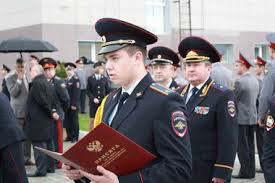 Краснодарский университет МВД России приглашает на обучение по следующим специальностям:Факультет по подготовке следователей :030901.65 Правовое обеспечение национальной безопасности. Специализация: уголовно-правовая, квалификация – специалист. Очная форма обучения – 5 лет.Факультет по подготовке сотрудников полиции для оперативных подразделений:031001.65 Правоохранительная деятельность. Специализация: оперативно-разыскная деятельность; деятельность специальных подразделений, квалификация – специалист.080101.65 Экономическая безопасность. Специализация: экономико-правовое обеспечение экономической безопасности, квалификация – специалист.031003.65 Судебная экспертиза. Квалификация – специалист.Факультет по подготовке сотрудников полиции для подразделений охраны общественного порядка:031001.65 Правоохранительная деятельность. Специализация: административная деятельность, квалификация – специалист.Факультет психологии:030301.65 Психология служебной деятельности. Специализация: психологическое обеспечение служебной деятельности сотрудников правоохранительных органов, квалификация – специалист.090915.65 Безопасность информационных технологий в правоохранительной сфере. Специализация: технологии защиты информации в правоохранительной сфере, квалификация – специалист.Обучение – очная форма – 5 лет.В Отрадненском районе отбор кандидатов на учебу осуществляется в отделе МВД России по Отрадненскому району по адресу: ст. Отрадная, улПервомайская, 23, кабинет № 3 (отделение по работе с личным составом) в рабочее время.В Краснодарском университете МВД России проводится профессиональный психологический отбор и окончательное медицинское освидетельствование, по итогам которых принимается решение о допуске кандидата к прохождению вступительных испытаний.На время обучения курсантам предоставляется отсрочка от призыва на военную службу.Курсанты получают денежное довольствие 12 000 рублей, которое индексируется и увеличивается в зависимости от стажа и успехов в обучении, а также обеспечиваются бесплатным обмундированием. Курсанты размещаются в общежитиях. После окончания ВУЗа выпускникам бюджетной формы обучения гарантировано трудоустройство.Отдел кадров ОМВД  России по Отрадненскому району 